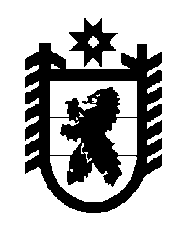 Российская Федерация Республика Карелия    УКАЗГЛАВЫ РЕСПУБЛИКИ КАРЕЛИЯО внесении изменения в Указ Главы Республики Карелияот 3 мая 2007 года № 67Внести в пункт 1 Указа Главы Республики Карелия от 3 мая 2007 года                 № 67  «О порядке и условиях выплаты единовременного поощрения  Главе Республики Карелия, лицам, замещающим отдельные государственные должности Республики Карелия, и государственным гражданским служащим Республики Карелия» (Собрание законодательства Республики Карелия, 2007, № 5, ст. 611; 2010, № 11, ст. 1407; 2011, № 7, ст. 1043; 2015, № 7, ст. 1345; 2018, № 7, ст.  1442; Официальный интернет-портал  правовой информации (www.pravo.gov.ru),                        18 февраля 2019 года,  № 1000201902180007) изменение, изложив его в следующей редакции:	«1. Установить, что при награждении Главы Республики Карелия, лиц,   замещающих государственные должности Республики Карелия, указанные в пунктах 1 – 3, 13 – 17, 19 – 21 статьи 3 Закона Республики Карелия от 4 марта 
2005 года № 857-ЗРК «О некоторых вопросах государственной гражданской службы и правового положения лиц, замещающих государственные должности», 
а также в пунктах 5 – 9 указанной статьи, работающих на профессиональной постоянной основе, и государственных гражданских служащих Республики Карелия (далее – награжденные лица) государственными наградами Республики Карелия (далее – государственные награды) им выплачивается единовременное поощрение в размере одного месячного должностного оклада для Главы Республики Карелия и лиц, замещающих государственные должности Республики Карелия, и одного месячного оклада государственного гражданского служащего Республики Карелия в соответствии с замещаемой им должностью государственной гражданской службы Республики Карелия – для лиц, замещающих должности государственной гражданской службы Республики Карелия.».            Глава Республики Карелия                                                                  А.О. Парфенчиковг. Петрозаводск6 мая 2019 года№ 32